STARK III-News 02/2015 vom 05.03.2015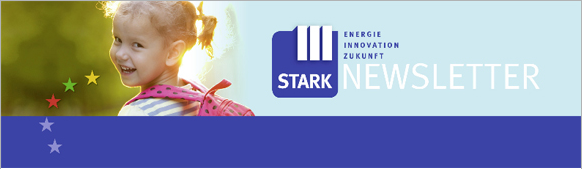 Liebe Newsletterleserin und lieber Newsletter-Leser,mit dem STARK III-Newsletter erhalten Sie die wichtigsten Informationen und Neuigkeiten rund um STARK III. Sie haben Fragen? Auf unserer Website finden Sie Antworten zum Innovations- und Investitionsprogramm STARK III. Schauen Sie auf www.starkiii.de oder senden Sie uns eine E-Mail 
an starkiii@iblsa.de. Mit freundlichen Grüßen Ihr STARK III-Newsletter-Team
…………………………………………………………………………………………………………...Programmdokumente 2014 - 2020 genehmigtFür die Finanzierung des STARK III-Programms in Sachsen-Anhalt ist ein weiterer Schritt erreicht: Die Europäische Kommission hat die dafür notwendigen Programme genehmigt. Damit sind die Rahmenbedingen zur Fortführung des Förderprogramms Sachsen-Anhalt STARK III gelegt. Insgesamt stehen dem Land zur Umsetzung von Vorhaben des Europäischen Fonds für regionale Entwicklung (EFRE) in den nächsten Jahren rund 1.4 Milliarden Euro zur Verfügung. Davon fallen auf die Fortführung des STARK III-Programms zur energetischen Sanierung von Schulen und Kindertagesstätten rund 171 Millionen Euro. Aus dem Europäischen Landwirtschaftsfonds (ELER) erhält Sachsen-Anhalt rund 777 Millionen Euro. 86 Millionen stehen hier für die Umsetzung von STARK III-Vorhaben im ländlichen Raum bereit. Die STARK III betreffenden Dokumente – das Operationelle Programm des EFRE sowie das EPLR  – sind auf der Homepage www.starkiii.de eingestellt. Die für STARK III relevanten Passagen sind zur besseren Orientierung hervorgehoben.Im kommenden Newsletter ist beabsichtigt, einen kurzen Ausblick zum Verfahrensablauf des Antrags- und Bewilligungsverfahrens in der neuen Förderperiode 2014-2020 zu geben. Des Weiteren sollen allgemeine Informationen zu den Auswahlkriterien und Fördervoraussetzungen bekannt gegeben werden. Anmeldungen zum STARK III – Newsletter sind jederzeit auf der Homepage www.starkiii.de
möglich.
…………………………………………………………………………………………………………...Investitionsbank Sachsen-Anhalt - Anstalt der Norddeutschen Landesbank 
im Auftrag des Ministeriums der Finanzen des Landes Sachsen-Anhalt 
Telefon: 0391 589 1932         	E-Mail: starkiii@ib-lsa.de        	 Internet: www.starkiii.de